БІЛОЦЕРКІВСЬКА МІСЬКА РАДАКИЇВСЬКОЇ ОБЛАСТІР І Ш Е Н Н Явід 25 травня  2017 року                                                                      № 827-32-VIIПро затвердження технічної документації із землеустрою щодо встановлення (відновлення) меж земельної ділянки в натурі (на місцевості) та передачу земельної ділянки комунальної власності в оренду публічному акціонерному товариству «Білоцерківська книжкова фабрика»Розглянувши заяву юридичної особи, технічну документацію із землеустрою щодо встановлення (відновлення) меж земельної ділянки в натурі (на місцевості), протокол постійної комісії з питань  земельних відносин та земельного кадастру, планування території, будівництва, архітектури, охорони пам’яток, історичного середовища та благоустрою від 06 квітня 2017 року № 82, відповідно до ст. ст. 12,93, 122, 123, ч. 14 ст. 186  Земельного кодексу України, ч.5 ст. 16 Закону України «Про Державний земельний кадастр»,  Закону України «Про оренду землі»,  пункту 34 ч. 1 ст. 26  Закону України «Про місцеве самоврядування в Україні», ст. 55 Закону України «Про землеустрій», Інструкції про встановлення (відновлення) меж земельних ділянок в натурі (на місцевості) та їх закріплення межовими знаками затвердженої Наказом Державного комітету України із земельних ресурсів від 18 травня 2010 року за № 376,  міська рада вирішила:         1. Затвердити технічну документацію із землеустрою щодо встановлення (відновлення) меж земельної ділянки в натурі (на місцевості) та передати  земельну ділянку комунальної власності в оренду публічному акціонерному товариству «Білоцерківська книжкова фабрика» під розміщення існуючої книжкової фабрики за адресою: вулиця Леся Курбаса,4 площею 0,4129 га (з них: капітальна одно та двоповерхова споруда – 0,1140 га, капітальна трьох і більше поверхова споруда – 0,1499 га, під  проходами, проїздами та площадками – 0,1356 га, під зеленими насадженнями – 0,0134 га) строком на 10 (десять) років, за рахунок земель населеного пункту м. Біла Церква. Кадастровий номер: 3210300000:04:018:0042.         2. Особі, зазначеній в цьому рішення, укласти та зареєструвати у встановленому порядку договір оренди землі.3. Контроль за виконанням цього рішення покласти на постійну комісію з питань  земельних відносин та земельного кадастру, планування території, будівництва, архітектури, охорони пам’яток, історичного середовища та благоустрою.Міський голова	                  Г.А. Дикий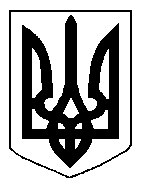 